        Бюджетное учреждение«Городской центр психолого-педагогической, медицинский и социальной помощи»  города Омска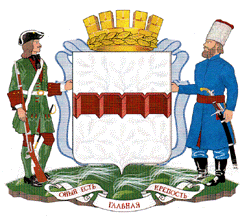                                                               ПРИКАЗОКПО 51624469                                                                                   от 01.09.2016                                                                                                  №  41Об организации работы консультативного пунктаВ  целях выполнения возложенных на  Бюджетное учреждение «Городской центр психолого-педагогической, медицинский и социальной  помощи» города Омска, далее - учреждение  задач, реализуемых для обеспечения реализации предусмотренных законодательством Российской Федерации полномочий органов местного самоуправления муниципальных районов и городских округов в сфере образования, в частности по организации предоставления психолого-педагогической, медицинской и социальной помощи обучающимся, испытывающим трудности в освоении основных общеобразовательных программ, своем развитии и социальной адаптации, осуществляющей образовательную деятельность по дополнительным образовательным программам, программам дошкольного образования, программам профессионального обучения, и в целях оказания  своевременной консультативной помощи участникам образовательных отношений, руководствуясь Уставом учреждения, утвержденным приказом директора  департамента  образования  Администрации   города  Омска от  26 октября  2015 года  № 135, приказываю:Утвердить график консультирования педагогичесих работников согласно  приложения № 1.  Изменения в график консультирования вносятся на основании  служебной записки, поданной на имя иректора учреждения с последующим внесением изменений в приказ.Утвердить алгоритм оказания консультативной помощи участникам образовательных отношений согласно  приложения № 2.Осуществлять запись на консультирование ежедневно спонедельника по пятницу с   8.30 до 17.30, перерыа на обед с 13.00 до 13.30.Запись на консультирование осуществляется по телефону 26-70-80, ответственный Даниленко Ю.А.Ежемесячно  ответственному за прием и ведение записи на консультации предоставлять статистический отчет не позднее 5 числа месяца следующего за отчетным педагог   о проведенных консультациях.Назначить ответственным за обобщение сведений по консультативной помощи на Гусеву Ольгу Александровну, исполняющего обязанности заведующего отделом.Директор учреждения                                                                                        О.В. Кислова